3. 02. 2022TEMAT DNIA: PINGWINZabawa ruchowa z piosenką „O JAK PRZYJEMNIE….”https://www.youtube.com/watch?v=PdHfeBJB-10O JAK PRZYJEMNIE I JAK WESOŁO(dzieci spacerują trzymając ręce wzdłuż tułowia,dłonie skierowane w bok, kiwają się na boki)W PINGWINKA BAWIĆ SIĘ, SIĘ, SIĘ.(wszyscy podskakują trzy razy w miejscu)RAZ NÓŻKĄ W PRAWO, RAZ NÓŻKĄ W LEWO,(wystawiają na bok prawą, potem lewą nogę)DO PRZODU, DO TYŁU I RAZ, DWA, TRZY.(przeskakują raz do przodu, raz do tyłu i trzy podskoki w miejscu)Rozwiąż zagadkęPtak, co swetrów nie nosiani też szalika.We fraku nurkujei po lodzie bryka.(pingwin)Obejrzyj ciekawostki o pingwinach lub wysłuchaj kilku znajdujących się poniżejhttps://www.youtube.com/watch?v=kxzMw1C7id8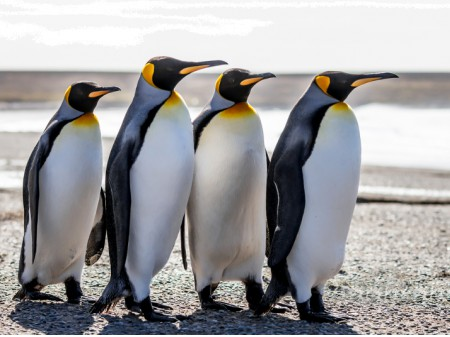 PINGWIN KRÓLEWSKI -To duży nielotny ptak wodny z rodziny pingwinów, zamieszkujący chłodne oceany półkuli południowej. Nie budują gniazd. Tworzą ogromne kolonie (do kilkudziesięciu tysięcy par).Składają jaja - 1 jajo raz na 2 lata. Jajo jest wysiadywane na zmianę przez samca i samicę przez ok. 55 dni. Rodzice trzymają jajo na stopach i przykrywają fałdą brzuszną. Zmieniają się co 6 – 18 dni; to z nich, które nie wysiaduje, płynie żerować.Po wykluciu pisklęta są jeszcze trzymane na stopach rodziców przez 30 – 40 dni, aż wykształcą puch i będą zdolne regulować temperaturę ciała. Jedzą ryby, morskie skorupiaki i kałamarnice. Zdobywają pożywienie nurkując.Zachęcam do wykonania zadań z kart pracy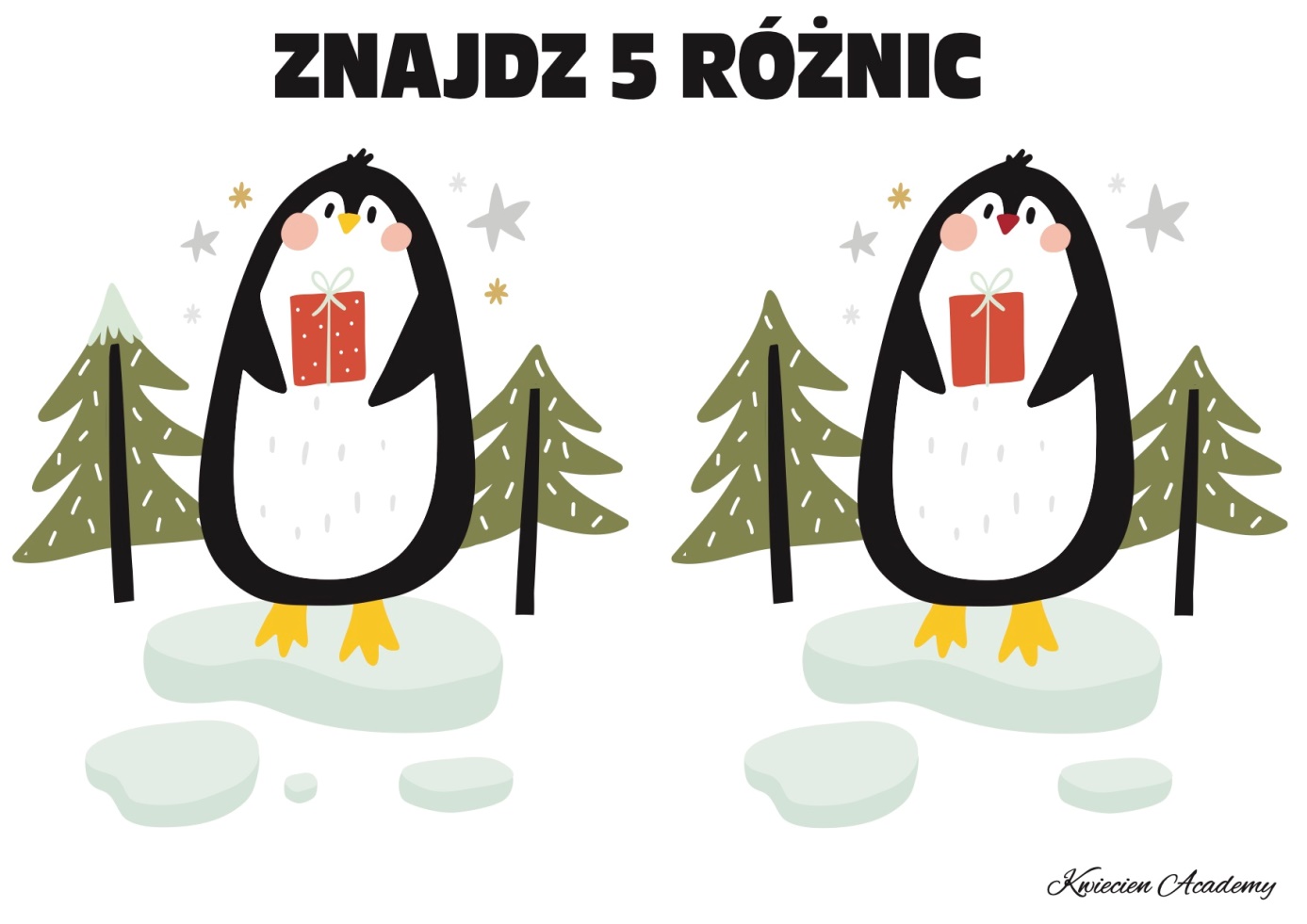 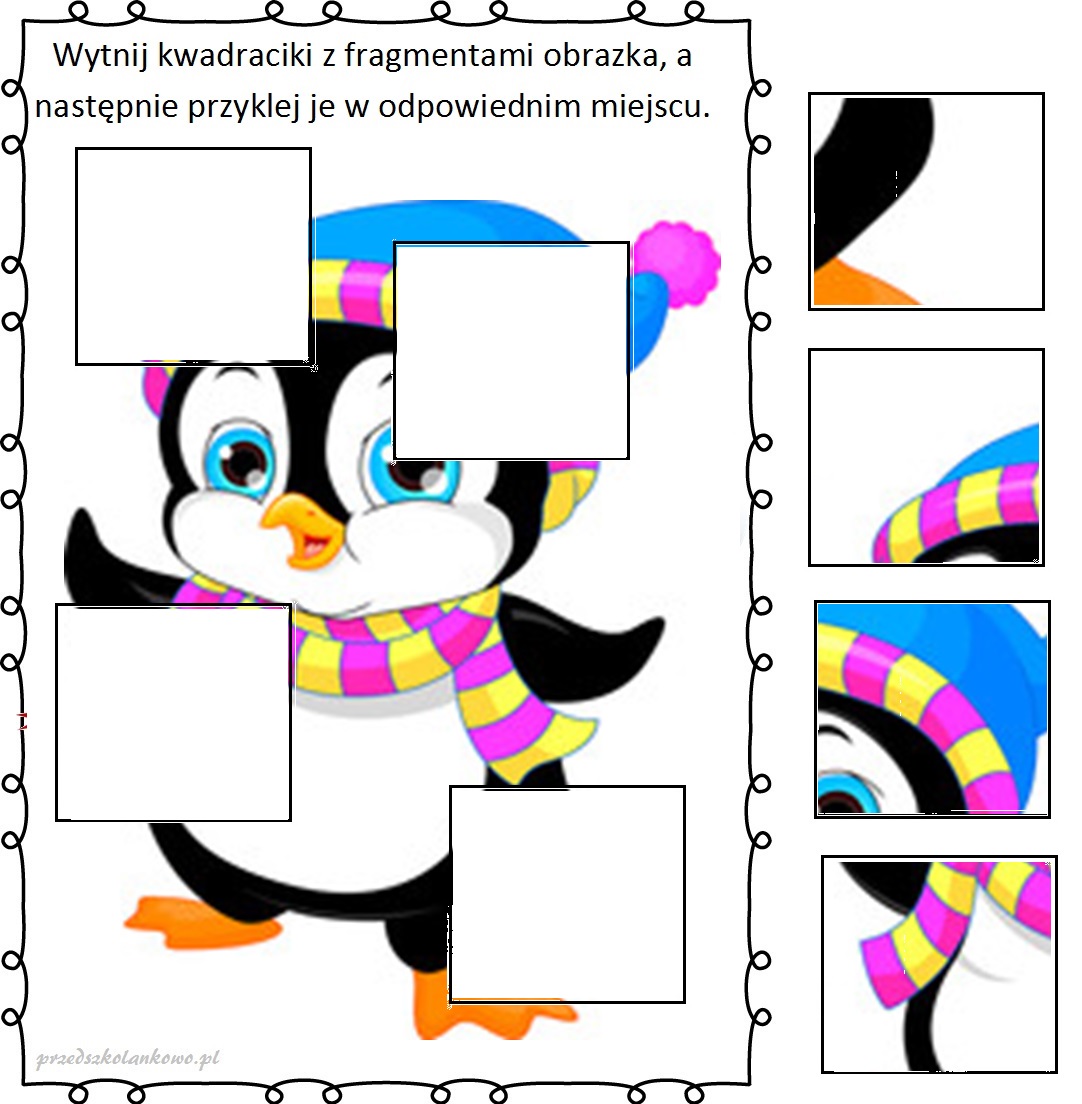 